Publicado en Granada el 24/09/2014 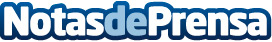 INESEM pone en marcha su proyecto Lanzadera profesional El objetivo del proyecto es la creación de planes personalizados de desarrollo profesional para el alumnado a través de la orientación de carrera, acceso a becas, bolsa de empleo y prácticas.Datos de contacto:INESEM Business SchoolEscuela de Negocios del Instituto Europeo de Estudios Empresariales958050205Nota de prensa publicada en: https://www.notasdeprensa.es/inesem-pone-en-marcha-su-proyecto-lanzadera Categorias: Educación Emprendedores http://www.notasdeprensa.es